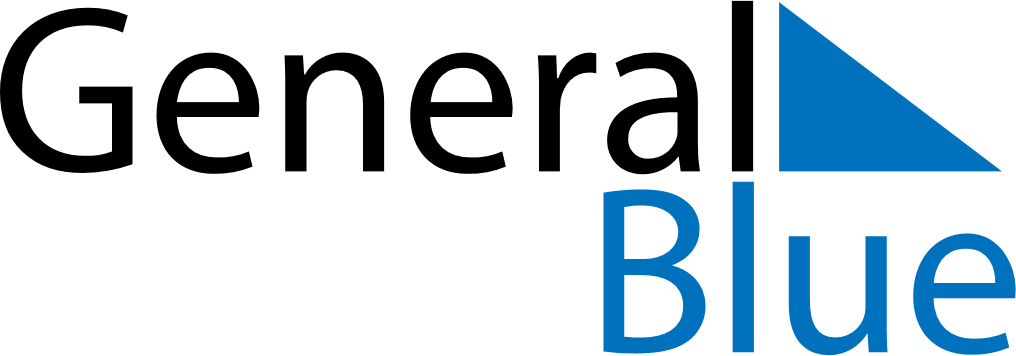 March 2019March 2019March 2019AndorraAndorraSUNMONTUEWEDTHUFRISAT123456789Shrove Tuesday10111213141516Constitution Day171819202122232425262728293031